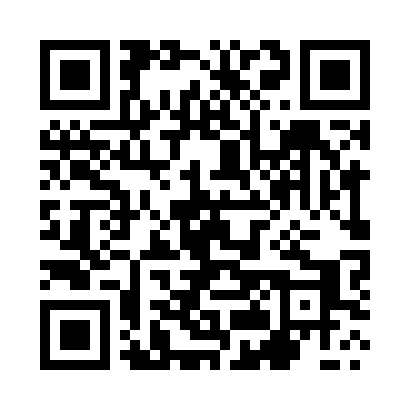 Prayer times for Truskolasy, PolandMon 1 Apr 2024 - Tue 30 Apr 2024High Latitude Method: Angle Based RulePrayer Calculation Method: Muslim World LeagueAsar Calculation Method: HanafiPrayer times provided by https://www.salahtimes.comDateDayFajrSunriseDhuhrAsrMaghribIsha1Mon4:236:2012:485:167:189:082Tue4:206:1812:485:177:209:103Wed4:186:1512:485:187:219:124Thu4:156:1312:485:197:239:145Fri4:126:1112:475:207:249:166Sat4:096:0912:475:227:269:187Sun4:066:0712:475:237:289:218Mon4:046:0412:465:247:299:239Tue4:016:0212:465:257:319:2510Wed3:586:0012:465:267:339:2711Thu3:555:5812:465:277:349:3012Fri3:525:5612:455:287:369:3213Sat3:495:5412:455:307:379:3414Sun3:465:5212:455:317:399:3715Mon3:435:4912:455:327:419:3916Tue3:405:4712:445:337:429:4117Wed3:375:4512:445:347:449:4418Thu3:345:4312:445:357:469:4619Fri3:315:4112:445:367:479:4920Sat3:285:3912:445:377:499:5121Sun3:255:3712:435:387:509:5422Mon3:225:3512:435:397:529:5723Tue3:195:3312:435:407:549:5924Wed3:155:3112:435:417:5510:0225Thu3:125:2912:435:427:5710:0526Fri3:095:2712:425:437:5910:0727Sat3:065:2512:425:448:0010:1028Sun3:035:2312:425:458:0210:1329Mon2:595:2112:425:468:0310:1630Tue2:565:2012:425:478:0510:18